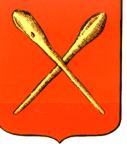 О Порядке и условиях заключения соглашений о защите и поощрении капиталовложений со стороны муниципального образования город Алексин В соответствии с Федеральным законом от 06.10.2003 № 131-ФЗ «Об общих принципах организации местного самоуправления в Российской Федерации», Федеральным законом от 01.04.2020 № 69-ФЗ «О защите и поощрении капиталовложений в Российской Федерации», на основании Устава муниципального образования город Алексин Собрание депутатов муниципального образования город Алексин решило:1. Определить администрацию муниципального образования город Алексин уполномоченным органом местного самоуправления на реализацию положений Федерального закона от 01.04.2020 № 69-ФЗ «О защите и поощрении капиталовложений в Российской Федерации» на территории муниципального образования город Алексин.2. Утвердить Порядок и условия заключения соглашений о защите и поощрении капиталовложений со стороны муниципального образования город Алексин (приложение).3. Контроль за исполнением решения возложить на постоянную комиссию по экономике и бюджету Собрания депутатов муниципального образования город Алексин (Машкин С.В.). 4. Решение опубликовать в газете «Алексинские вести» и разместить на официальном сайте муниципального образования город Алексин в сети Интернет. 5. Решение вступает в силу со дня его официального опубликования.Глава муниципального образования город Алексин                                                               Э.И. ЭксаренкоПриложениек решению Собрания депутатовмуниципального образованиягород Алексин от  26 августа 2021 года  №6(22).7    Порядок и условия заключения соглашений о защите и поощрении капиталовложений со стороны муниципального образования город Алексин 1. Настоящий Порядок разработан в соответствии с п. 8 ст. 4 Федерального закона от 01.04.2020 № 69-ФЗ «О защите и поощрении капиталовложений в Российской Федерации» (далее - Федеральный закон) и устанавливает условия и порядок заключения соглашений о защите и поощрении капиталовложений со стороны муниципального образования город Алексин.2. К отношениям, возникающим в связи с заключением, изменением и расторжением соглашения о защите и поощрении капиталовложений, а также в связи с исполнением обязанностей по указанному соглашению, применяются правила гражданского законодательства с учетом особенностей, установленных Федеральным законом.3. Соглашение о защите и поощрении капиталовложений заключается не позднее 1 января 2030 года.4. Соглашение о защите и поощрении капиталовложений должно содержать следующие условия:1) описание инвестиционного проекта, в том числе характеристики (параметры) объектов недвижимого имущества и (или) комплекса объектов движимого и недвижимого имущества, связанных между собой и подлежащих созданию (строительству) либо реконструкции и (или) модернизации, а также характеристики товаров, работ, услуг или результатов интеллектуальной деятельности, производимых, выполняемых, оказываемых или создаваемых в результате реализации инвестиционного проекта, сведения об их предполагаемом объеме, технологические и экологические требования к ним;2) указание на этапы реализации инвестиционного проекта, а также применительно к каждому такому этапу:а) срок получения разрешений и согласий, необходимых для реализации соответствующего этапа инвестиционного проекта;б) срок государственной регистрации прав, в том числе права на недвижимое имущество, а также срок государственной регистрации результатов интеллектуальной деятельности и (или) приравненных к ним средств индивидуализации (в применимых случаях);в) срок ввода в эксплуатацию объекта, создаваемого (строящегося) либо реконструируемого и (или) модернизируемого в рамках соответствующего этапа реализации инвестиционного проекта (в применимых случаях);2.1) срок осуществления капиталовложений в установленном объеме;2.2) сроки осуществления иных мероприятий, определенных в соглашении о защите и поощрении капиталовложений;2.3) объем капиталовложений;2.4) объем планируемых к возмещению затрат, указанных в части 1 статьи 15 Федерального закона, и планируемые сроки их возмещения;3) сведения о предельно допустимых отклонениях от параметров реализации инвестиционного проекта, указанных в подпунктах 2 - 2.2  пункта 4, в следующих пределах:а) 25 процентов - в случае, если соглашение о защите и поощрении капиталовложений было заключено в порядке публичной проектной инициативы и условиями конкурса не предусмотрено меньшее значение допустимого отклонения, а также в случае, указанном в подпункте 2.1 пункта 4 , если соглашение о защите и поощрении капиталовложений было заключено в порядке частной проектной инициативы (при этом объем вносимых организацией, реализующей проект, капиталовложений не может быть менее объемов, предусмотренных частью 4 статьи 9  Федерального закона);б) 40 процентов - в случаях, указанных в подпунктах "а" - "в" подпункта 2 и подпункте 2.2 пункта 4  (значения предельно допустимых отклонений определяются в соответствии с порядком, установленным Правительством Российской Федерации);4) срок применения стабилизационной оговорки в пределах сроков, установленных Федеральным законом;5) условия связанных договоров, в том числе сроки предоставления и объемы субсидий, бюджетных инвестиций, указанных в пп. 1 п. 1 ст. 14 Федерального закона, и (или) процентная ставка (порядок ее определения) по кредитному договору, указанному в пп. 2 п. 1 ст. 14 Федерального закона, а также сроки предоставления и объемы субсидий, указанных в пп. 2 п. 3 ст. 14 Федерального закона;6) указание на обязанность публично-правового образования (публично-правовых образований) осуществлять выплаты (обеспечить возмещение затрат) в пользу организации, реализующей проект, в объеме, не превышающем размера обязательных платежей, исчисленных организацией, реализующей проект, для уплаты в соответствующие бюджеты публично-правовых образований, являющихся сторонами соглашения о защите и поощрении капиталовложений, в связи с реализацией инвестиционного проекта (за исключением случая, если Российская Федерация приняла на себя обязанность возместить организации, реализующей проект, убытки), а именно налога на прибыль организаций, налога на имущество организаций, транспортного налога, налога на добавленную стоимость (за вычетом налога, возмещенного организации, реализующей проект), земельного налога (в случае, если муниципальное образование является стороной соглашения о защите и поощрении капиталовложений и таким соглашением предусмотрена возможность возмещения затрат, указанных в части 1 статьи 15  Федерального закона, в пределах земельного налога, исчисленного организацией, реализующей проект, для уплаты в местный бюджет), ввозных таможенных пошлин, акцизов на автомобили легковые и мотоциклы:а) на возмещение реального ущерба в соответствии с порядком, предусмотренным ст. 12 Федерального закона, в том числе в случаях, предусмотренных п. 3 ст. 14 Федерального закона;б) на возмещение понесенных затрат, предусмотренных ст. 15 Федерального закона (в случае, если публично-правовым образованием было принято решение о возмещении таких затрат);  7) порядок мониторинга, в том числе представления организацией, реализующей проект, информации об этапах реализации инвестиционного проекта;8) порядок разрешения споров между сторонами соглашения о защите и поощрении капиталовложений;  9) иные условия, предусмотренные настоящим Федеральным законом и типовой формой соглашения о защите и поощрении капиталовложений, утвержденной Правительством Российской Федерации.5. Решение о заключении соглашения принимается в форме постановления администрации муниципального образования город Алексин.6. Условия заключения соглашений о защите и поощрении капиталовложений со стороны муниципального образования город Алексин:6.1. Соглашение о защите и поощрении капиталовложений заключается с организацией, реализующей проект, при условии, что такое соглашение предусматривает реализацию нового инвестиционного проекта в одной из сфер российской экономики, за исключением следующих сфер и видов деятельности:1) игорный бизнес;2) производство табачных изделий, алкогольной продукции, жидкого топлива (ограничение неприменимо к жидкому топливу, полученному из угля, а также на установках вторичной переработки нефтяного сырья согласно перечню, утверждаемому Правительством Российской Федерации);3) добыча сырой нефти и природного газа, в том числе попутного нефтяного газа (ограничение неприменимо к инвестиционным проектам по сжижению природного газа);4) оптовая и розничная торговля;5) деятельность финансовых организаций, поднадзорных Центральному банку Российской Федерации (ограничение неприменимо к случаям выпуска ценных бумаг в целях финансирования инвестиционного проекта);6) создание (строительство) либо реконструкция и (или) модернизация административно-деловых центров и торговых центров (комплексов) (кроме аэровокзалов (терминалов), а также многоквартирных домов, жилых домов (кроме строительства таких домов в соответствии с договором о комплексном развитии территории).Инвестиционный проект относится:1) к сфере здравоохранения, если инвестиционный проект направлен на создание (строительство) либо реконструкцию и (или) модернизацию объектов недвижимого имущества, предназначенных для осуществления медицинской деятельности в соответствии с Федеральным законом от 21 ноября 2011 года N 323-ФЗ "Об основах охраны здоровья граждан в Российской Федерации", в том числе на оснащение оборудованием, необходимым для осуществления медицинской деятельности, или модернизацию такого оборудования, при условии, что на стадии эксплуатации ежегодная выручка организации, реализующей проект, от осуществления указанного вида деятельности составляет не менее 70 процентов от общей выручки, получаемой в связи с реализацией инвестиционного проекта;2) к сфере образования, если инвестиционный проект направлен на организацию осуществления образовательной деятельности, в том числе на создание (строительство) либо реконструкцию и (или) модернизацию объектов недвижимого имущества (в том числе общежитий (студенческих городков) для размещения иностранных и иногородних обучающихся, педагогических работников, научно-педагогических работников, научных работников и объектов недвижимого имущества, предназначенных для оказания услуг по организации отдыха и оздоровления детей, если такие объекты используются для осуществления образовательной деятельности), а также на оснащение оборудованием, необходимым для осуществления образовательной деятельности, или модернизацию такого оборудования при условии, что на стадии эксплуатации ежегодная выручка организации, реализующей проект, от осуществления указанного вида деятельности составляет не менее 70 процентов от общей выручки, получаемой в связи с реализацией инвестиционного проекта;3) к сфере культуры, если инвестиционный проект направлен на создание (строительство) либо реконструкцию и (или) модернизацию объектов недвижимого имущества, предназначенных для осуществления культурной деятельности или являющихся объектами культуры, в том числе на оснащение оборудованием, необходимым для осуществления культурной деятельности, или модернизацию такого оборудования, при условии, что на стадии эксплуатации ежегодная выручка организации, реализующей проект, от осуществления указанных видов деятельности составляет не менее 70 процентов от общей выручки, получаемой в связи с реализацией инвестиционного проекта;4) к сфере физической культуры и спорта, если инвестиционный проект направлен на создание (строительство) либо реконструкцию и (или) модернизацию объектов спорта (объектов недвижимого имущества или комплексов недвижимого имущества, специально предназначенных для проведения физкультурных мероприятий и (или) спортивных мероприятий, включая спортивные сооружения), в том числе на оснащение оборудованием, необходимым для функционирования объектов спорта, или модернизацию такого оборудования, при условии, что на стадии эксплуатации ежегодная выручка организации, реализующей проект, от эксплуатации объектов спорта (в том числе от продажи входных билетов на официальные спортивные соревнования, иных документов, предоставляющих право на посещение таких соревнований) составляет не менее 70 процентов от общей выручки, получаемой в связи с реализацией инвестиционного проекта;5) к сфере цифровой экономики, если инвестиционный проект направлен на создание (строительство) либо реконструкцию и (или) модернизацию объектов инфраструктуры, предназначенных для передачи, обработки и хранения данных с помощью информационно-телекоммуникационных сетей, в том числе информационно-телекоммуникационной сети "Интернет", или направлен на достижение показателей, предусмотренных национальной программой в сфере цифровой экономики;6) к сфере охраны окружающей среды, если инвестиционный проект направлен на реализацию мероприятий по снижению негативного воздействия на окружающую среду, указанных в пункте 4 статьи 17 Федерального закона от 10 января 2002 года N 7-ФЗ "Об охране окружающей среды", в том числе на создание (строительство) либо реконструкцию и (или) модернизацию объектов недвижимого имущества, оснащение оборудованием, необходимым для реализации таких мероприятий, или модернизацию такого оборудования;7) к сфере сельского хозяйства, пищевой и перерабатывающей промышленности, если инвестиционный проект связан с деятельностью по производству, первичной и (или) последующей (промышленной) переработке сельскохозяйственной продукции и направлен на создание (строительство) либо реконструкцию и (или) модернизацию объектов недвижимого имущества, в том числе оснащение оборудованием, необходимым для осуществления соответствующей деятельности, или модернизацию такого оборудования, при условии, что на стадии эксплуатации ежегодная выручка организации, реализующей проект, от реализации сельскохозяйственной продукции составляет не менее 70 процентов от общей выручки, получаемой в связи с реализацией товаров, работ, услуг в рамках инвестиционного проекта;8) к сфере обрабатывающего производства, если инвестиционный проект направлен на осуществление определенной на основании Общероссийского классификатора видов экономической деятельности совокупности видов экономической деятельности, относящихся к обрабатывающему производству (за исключением видов деятельности, относящихся к сфере пищевой и перерабатывающей промышленности), в том числе на создание (строительство) либо реконструкцию и (или) модернизацию объектов недвижимого имущества, оснащение оборудованием, необходимым для осуществления обрабатывающего производства, или модернизацию такого оборудования, при условии, что на стадии эксплуатации ежегодная выручка организации, реализующей проект, от деятельности, относящейся к обрабатывающему производству, составляет не менее 70 процентов от общей выручки, получаемой в связи с реализацией инвестиционного проекта;9) к сфере аэровокзалов (терминалов), если инвестиционный проект направлен на создание (строительство) либо реконструкцию и (или) модернизацию аэровокзалов (терминалов) при условии, что ежегодная выручка организации, реализующей проект, от эксплуатации аэровокзалов (терминалов) составляет не менее 70 процентов от общей выручки, получаемой в связи с реализацией инвестиционного проекта;10) к сфере общественного транспорта городского и пригородного сообщения, если инвестиционный проект направлен на создание либо реконструкцию и (или) модернизацию транспорта общего пользования, в том числе автомобильного транспорта и городского наземного электрического транспорта (за исключением легковых такси), метрополитена, монорельсового транспорта для осуществления перевозок пассажиров и багажа в городском и пригородном сообщении, создание (строительство) либо реконструкцию и (или) модернизацию объектов транспортной инфраструктуры, определяемых в соответствии с Федеральным законом от 9 февраля 2007 года N 16-ФЗ "О транспортной безопасности", необходимых для эксплуатации соответствующего вида транспорта, при условии, что ежегодная выручка организации, реализующей проект, от осуществления деятельности, связанной с эксплуатацией объектов общественного транспорта городского и пригородного сообщения и (или) перевозкой пассажиров и багажа, составляет не менее 70 процентов от общей выручки, получаемой в связи с реализацией инвестиционного проекта;11) к сфере транспортно-логистических центров, если инвестиционный проект направлен на создание (строительство) либо реконструкцию и (или) модернизацию комплекса связанных между собой объектов движимого и недвижимого имущества, предназначенного для оказания услуг по хранению и складской обработке товаров и (или) по организации перевозок грузов любыми видами транспорта и оформлению перевозочных документов, документов для таможенных целей и других документов, необходимых для осуществления перевозок грузов (экспедиционных услуг), в том числе услуг, оказываемых в морских и речных портах по перевалке и хранению товаров, перемещаемых через Государственную границу Российской Федерации, при условии, что ежегодная выручка организации, реализующей проект, от эксплуатации транспортно-логистического центра (в том числе от платы за обеспечение возможности осуществления экспедиционных услуг) составляет не менее 70 процентов от общей выручки, получаемой в связи с реализацией инвестиционного проекта;12) к сфере туризма, если инвестиционный проект направлен на создание (строительство) либо реконструкцию и (или) модернизацию гостиниц и иных средств размещения, объектов санаторно-курортного лечения и отдыха, многофункциональных комплексов, предусматривающих номерной фонд гостиниц и иных средств размещения и (или) санаторно-курортных организаций, а также развлекательных и (или) спортивно-оздоровительных комплексов, и (или) горнолыжных трасс, и (или) горнолыжных комплексов с системами искусственного оснежения, в том числе на оснащение оборудованием, необходимым для функционирования объектов туристской индустрии, или модернизацию такого оборудования, при условии, что на стадии эксплуатации ежегодная выручка организации, реализующей проект, от указанных видов деятельности составляет не менее 70 процентов от общей выручки, получаемой в связи с реализацией инвестиционного проекта.Если инвестиционный проект, в отношении которого заключается соглашение о защите и поощрении капиталовложений, может быть отнесен к нескольким сферам и (или) к иным сферам экономики, то инвестиционный проект относится к той сфере, для которой пунктом 2 части 4 статьи 9 Федерального закона устанавливается наибольший минимальный объем капиталовложений. В случае, если инвестиционный проект относится к нескольким сферам экономики, устанавливающим одинаковый минимальный объем капиталовложений, то отнесение к сфере экономики осуществляется по указанию заявителя. В случае, если инвестиционный проект относится к нескольким сферам экономики, устанавливающим одинаковый минимальный объем капиталовложений, и при этом одной из таких сфер является сфера сельского хозяйства, пищевой и перерабатывающей промышленности, инвестиционный проект не может быть отнесен к сфере сельского хозяйства, пищевой и перерабатывающей промышленности.6.2. К полномочиям администрации муниципального образования город Алексин в случае, если муниципальное образование город Алексин является стороной соглашения о защите и поощрении капиталовложений, относятся:1) осуществление мониторинга этапов реализации соглашения о защите и поощрении капиталовложений, включающего в себя проверку обстоятельств, указывающих на наличие оснований для расторжения соглашения о защите и поощрении капиталовложений;2) формирование отчетов о реализации соответствующего этапа инвестиционного проекта и направление их в уполномоченный федеральный орган исполнительной власти;3) иные функции и полномочия, закрепленные Федеральным законом за уполномоченными органами местного самоуправления.Глава муниципального образования город Алексин                                                                     Э.И. ЭксаренкоТульская областьТульская областьМуниципальное образование город АлексинМуниципальное образование город АлексинСобрание депутатовСобрание депутатов                                                              РЕШЕНИЕ                                                                                                  РЕШЕНИЕ                                    от  26 августа     2021 года        №6(22).7